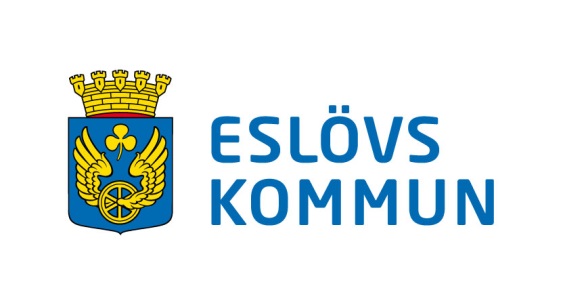 Barnets uppgifter SökandeAnge skäl för ansökan (motivering till behovet av barnomsorg på obekväm arbetstid)Vid gemensam vårdnad skall ansökan vara undertecknad av båda vårdnadshavarnaDe uppgifter som lämnas registreras i Barn och Utbildnings dataregister. Uppgifterna behandlas i enlighet med bestämmelserna i Personuppgiftslagen (PuL).Barnets behov av omsorg på obekväm arbetstid beräknas utifrån vårdnadshavares arbetstid inklusive restid. Vistelsetidsschema ska lämnas i samband med erhållande om placering och vid varje varaktig förändring av barnets omsorgsbehov samt på begäran av förvaltningen Barn och Utbildning. Ändring av barnets vistelsetid ska lämnas senast 3 veckor innan förändringen träder i kraft.Vistelsetidsschemat gäller frånUppgifter om barnet:Vårdnadshavare/sammanboendePersonnummerEfternamnFörnamnNuvarande dagverksamhet (förskola/pedagogisk omsorg/fritidshem):Nuvarande dagverksamhet (förskola/pedagogisk omsorg/fritidshem):Nuvarande dagverksamhet (förskola/pedagogisk omsorg/fritidshem):BarnomsorgsbehovBarnomsorgsbehovBarnomsorgsbehovBarnomsorg önskas från (datum): __________________________________________	Kvällar		Nätter		HelgerBarnomsorg önskas från (datum): __________________________________________	Kvällar		Nätter		HelgerBarnomsorg önskas från (datum): __________________________________________	Kvällar		Nätter		HelgerSökandes personnummerSökandes namnSökandes namnSökandes namnSökandes namnVårdnadshavare för barnet	Ja		NejE-postE-postTelefonTelefonUtdelningsadressUtdelningsadressPostnummer och OrtPostnummer och OrtPostnummer och OrtMedsökandes personnummerMedsökandes namnMedsökandes namnMedsökandes namnMedsökandes namnVårdnadshavare för barnet	Ja		NejE-postE-postTelefonTelefonUtdelningsadressUtdelningsadressPostnummer och OrtPostnummer och OrtPostnummer och OrtCivilstånd	Gifta/sambo, gemensamt barn		Gifta/sambo, ej gemensamt barn		EnsamståendeCivilstånd	Gifta/sambo, gemensamt barn		Gifta/sambo, ej gemensamt barn		EnsamståendeCivilstånd	Gifta/sambo, gemensamt barn		Gifta/sambo, ej gemensamt barn		EnsamståendeCivilstånd	Gifta/sambo, gemensamt barn		Gifta/sambo, ej gemensamt barn		EnsamståendeCivilstånd	Gifta/sambo, gemensamt barn		Gifta/sambo, ej gemensamt barn		EnsamståendeDatumDatumSökandes namnteckningSökandes namnteckningSökandes namnteckningMedsökandes namnteckningMedsökandes namnteckningDatumPersonnummerNamnPersonnummerNamnTelefon arbetePersonnummerNamnTelefon arbeteBarnets omsorgsbehovBarnets omsorgsbehovVårdnadshavares arbetstidinkl restidVårdnadshavares arbetstidinkl restidSammanboendes arbetstidinkl restidSammanboendes arbetstidinkl restidVecka 1Fr o mT o mFr o mT o mFr o mT o mMåndagTisdagOnsdagTorsdagFredagLördagSöndagBarnets omsorgsbehovBarnets omsorgsbehovVårdnadshavares arbetstidinkl restidVårdnadshavares arbetstidinkl restidSammanboendes arbetstidinkl restidSammanboendes arbetstidinkl restidVecka 2Fr o mT o mFr o mT o mFr o mT o mMåndagTisdagOnsdagTorsdagFredagLördagSöndagBarnets omsorgsbehovBarnets omsorgsbehovVårdnadshavares arbetstidinkl restidVårdnadshavares arbetstidinkl restidSammanboendes arbetstidinkl restidSammanboendes arbetstidinkl restidVecka 3Fr o mT o mFr o mT o mFr o mT o mMåndagTisdagOnsdagTorsdagFredagLördagSöndagBarnets omsorgsbehovBarnets omsorgsbehovVårdnadshavares arbetstidinkl restidVårdnadshavares arbetstidinkl restidSammanboendes arbetstidinkl restidSammanboendes arbetstidinkl restidVecka 4Fr o mT o mFr o mT o mFr o mT o mMåndagTisdagOnsdagTorsdagFredagLördagSöndagBarnets omsorgsbehovBarnets omsorgsbehovVårdnadshavares arbetstidinkl restidVårdnadshavares arbetstidinkl restidSammanboendes arbetstidinkl restidSammanboendes arbetstidinkl restidVecka 5Fr o mT o mFr o mT o mFr o mT o mMåndagTisdagOnsdagTorsdagFredagLördagSöndagBarnets omsorgsbehovBarnets omsorgsbehovVårdnadshavares arbetstidinkl restidVårdnadshavares arbetstidinkl restidSammanboendes arbetstidinkl restidSammanboendes arbetstidinkl restidVecka 6Fr o mT o mFr o mT o mFr o mT o mMåndagTisdagOnsdagTorsdagFredagLördagSöndag